Российская  Федерация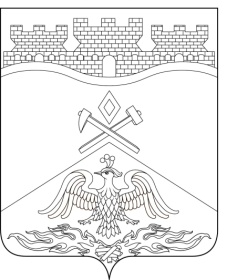 Ростовская  областьг о р о д   Ш а х т ыГОРОДСКАЯ ДУМАРЕШЕНИЕ № 16919-го заседания городской Думы города ШахтыПринято 14 декабря 2021 годаО внесении изменений в «Правила благоустройства, чистоты и порядка в городе Шахты»В соответствии с пунктом 25 части 1 статьи 16, частью 5 статьи 28, статьей 451 Федерального закона от 06.10.2003 №131-ФЗ «Об общих принципах организации местного самоуправления в Российской Федерации», в целях приведения Правил благоустройства, чистоты и порядка в городе Шахты в соответствие с действующим законодательством, городская Дума города ШахтыРЕШИЛА:Внести в «Правила благоустройства, чистоты и порядка в городе Шахты», утвержденные решением городской Думы города Шахты от 30.07.2019 №565 следующие изменения:1) пункт 151.12 раздела 15 признать утратившим силу;2) пункт 164.7 раздела 16 признать утратившим силу.Настоящее решение вступает в силу со дня его официального опубликования.Контроль за исполнением настоящего решения возложить на заместителя главы Администрации города Шахты Л.В. Лебединского и комитет городской Думы города Шахты по жилищно–коммунальному хозяйству (А.Е. Ермаков).Председатель городской Думы –глава города Шахты                                                                       А. Горцевской14 декабря 2021 года Разослано: Министерству региональной политики и массовых коммуникаций РО, Администрации г.Шахты, МКУ ДГХ, прокуратуре, СМИ, дело